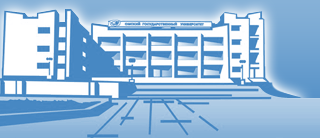 ПРОГРАММАВсероссийской научной конференции «Инновационная экономика в условиях глобальных вызовов».Россия, Омск, ОмГУ им. Ф.М. Достоевского, экономический факультет, 08 февраля 2018 г.СЕКЦИОННЫЕ ЗАСЕДАНИЯ08 февраля 2018 года11.00-13.00: Секция 1. АКТУАЛЬНЫЕ ПРОБЛЕМЫ ГОСУДАРСТВЕННОГО И МУНИЦИПАЛЬНОГО УПРАВЛЕНИЯМесто проведения: VI корпус, площадь Лицкевича, 1, 6-306Модераторы: Рой О.М., д.с.н., профессор, Киселева А.М., д.с.н., профессорАршинина Полина Андреевна. Управление цепочками поставокВинокурова Анастасия Юрьевна. Проблемы социально-экономического развития моногорода (на примере рп. Красный Яр, Омская область)Пapaндий Вера Павловна. Сoциaльнaя пoддepжкa ceмeй c дeтьми в Омcкoй oблacтиПолунина Наталья Юрьевна. Современные проблемы развития инфраструктуры агропродовольственного рынкаПопова Елена Александровна. Государственное регулирование отрасли молочного скотоводства региона08 февраля 2018 года11.00-13.00: Секция 2. ИНФОРМАЦИОННОЕ ОБЕСПЕЧЕНИЕ УПРАВЛЕНИЯ БИЗНЕСОММесто проведения: VI корпус, площадь Лицкевича, 1, 6-212Модератор: Смелик Р.Г., д.э.н., профессорБекмагамбетова Алина Тулегеновна. Развитие учетно-аналитического обеспечения управления в туристских организацияхЕмельянова Анастасия Павловна. Бухгалтерская экспертиза в процессе подготовки бухгалтерских кадров и формирование практических компетенцийКолобова Вероника Сергеевна. Проблемы перехода участников рынка ценных бумаг на международные стандарты финансовой отчетностиПрудникова Анастасия Павловна. Особенности «традиционного» позаказного и «функционального» методов учета затратСокуренко Любовь Евгеньевна. Аудиторская проверка экспортных операций в рамках международных стандартов аудита08 февраля 2018 года11.00-13.00: Секция 3. СОЦИАЛЬНО-ТРУДОВЫЕ ОТНОШЕНИЯ В СОВРЕМЕННОЙ ЭКОНОМИКЕ Место проведения: VI корпус, площадь Лицкевича, 1, 6-302Модератор: Половинко В.С., д.э.н., профессорВдовина Евгения Александровна. Спрос на труд менеджеров по персоналу в КазахстанеВильховская Екатерина Эдуардовна. Проблемы трудовой мобильности в ИТ-отраслиГапоненко Елена Игоревна. Актуальные проблемы в системе профориентации абитуриентов-спортсменовДемидова Алена Юрьевна. Этапы формирования системы стимулирования персонала Диннер Игорь Владимирович. Противоречия системы профориентации и профессионального самоопределенияЗавалина Анна Александровна. Социальные инвестиции международных компанийИдрисова Дина Сериковна. Внедрение профессионального стандарта специалиста по управлению персоналомКоржова Ольга Сергеевна. Трансформация систем стимулирования труда преподавателей в вузах: реакция преподавателей (на примере Омской области)Шмакова Дарья Андреевна. Понятие, этапы и особенности профессиональной карьеры спортсмена08 февраля 2018 года13.00-15.00: Секция 4. ПРОБЛЕМЫ ФИНАНСОВЫХ РЫНКОВ В РОССИЙСКОЙ ФЕДЕРАЦИИ Место проведения: VI корпус, площадь Лицкевича, 1, 6-301Модератор: Горловская И.Г., д.э.н., профессорАбрамов Роман Рашидович. Проблемы финансовых рынков в Российской ФедерацииБеляева Екатерина Олеговна. Инвестиционный профиль клиентаВасиленко Станислав Владимирович. Проблемы современного состояния инвестиционных фондов Российской ФедерацииКулагина Ольга Андреевна. Финансовый контроль на финансовых рынкахМакаренко Мария Витальевна. Теоретические аспекты сбережений населения и их аккумуляции во вклады банковМороз Ксения Евгеньевна. Корпоративные противоречия, возникающие на этапах жизненного цикла корпоративных облигацийРеутова Ирина Михайловна. Рынок пенсионных накоплений: вопросы теории и практикиСагандыкова Алия Дюсенбаевна. Механизм контрактного регулирования российского рынка ценных бумаг08 февраля 2018 года11.00-13.00: Секция 5. ЦИФРОВАЯ ТРАНСФОРМАЦИЯ НАУКОЕМКОЙ ЭКОНОМИКИ Место проведения: VI корпус, площадь Лицкевича, 1, 6-310Модератор: Миллер А.Е., д.э.н., профессорДавыдов Алексей Михайлович. Информационное взаимодействие структурных подразделений предприятияЗубарев Александр Григорьевич. Методика оценки экономической эффективности предпринимательских структурИбрагимова Наталья Владиславовна. Влияние цен нефтеперерабатывающей отрасли на экономику КазахстанаИщенко Андрей Андреевич. Цифровая трансформация наукоемкой экономики и её рискиКарслян Шота Андраникович. Теоретические аспекты интегрированного планирования на предприятииКолупанова Людмила Павловна. Совершенствование системы внутреннего контроля и управления рисками современной компанииЛогунов Антон Евгеньевич. Применение контроллинга в условиях становления цифровой экономикиМирошкина Наталья Владимировна. Методы внутриорганизационного поведения на основе системы стимулирования и мотивации в промышленностиПайор Сергей Викторович. Принципы формирования эффективной системы контроллинга промышленного предприятияПетрова Анастасия Алексеевна. Проблемы внедрения концепции «Бережливого производства» на российских предприятияхПолунина Наталья Юрьевна. Перспективы развития ИТ-инфраструктуры предприятияРуденко Николай Сергеевич. Развитие промышленных холдингов в машиностроительной отраслиЧеребедов Егор Викторович. Основные аспекты, затрудняющие формирование инвестиционной стратегии промышленного предприятияЯровой Денис Олегович. Воздействие «цифровой» экономики на развитие механизмов корпоративного управления08 февраля 2018 года11.00-13.00: Секция 6. СОВРЕМЕННЫЕ ТЕНДЕНЦИИ РАЗВИТИЯ НАЛОГОВЫХ ОТНОШЕНИЙ Место проведения: VI корпус, площадь Лицкевича, 1, 6-310Модератор: Родина Л.А., д.э.н., профессорБабайлова Александра Андреевна. Налоговые риски вузов: причины и последствияГерингер Анжела Владиславовна. Особенности расчета планируемых налоговых обязательств при формировании индивидуального тарифа на услуги по передаче электрической энергииЗубрицкая Елена Васильевна. Оптимизация налогового портфеля предприятия08 февраля 2018 года11.00-13.00: Секция 7. КОНСАЛТИНГ И ПРОЕКТНОЕ УПРАВЛЕНИЕ РАЗВИТИЕМ БИЗНЕСА Место проведения: VI корпус, площадь Лицкевича, 1, 6-201.Модератор: Апенько С.Н., д.э.н., профессорАбросимов Алексей Анатольевич. Финансовое планирование проектов на предприятииВолкова Евгения Александровна. Особенности управления качеством услуг по управленческому консультированиюМалышев Артем Алексеевич. Преимущества организации удаленных рабочих мест для предприятийМоринко Ирина Александровна. Мoдель “Innovation Value Chain” (IVC) как инструмент инновационного аудита компаний Погребняк Андрей Юрьевич. Основы модели финансирования девелоперских проектов с использованием счетов-эскроу.Соколова Александра Михайловна. Методические основы исследования влияния технологий управленческого консультирования на результативность молодёжных проектовСухов Александр Александрович. Выбор инноваций для развития бизнеса.